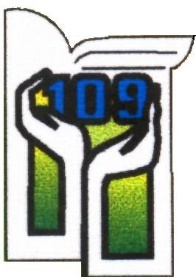 SZKOŁA PODSTAWOWA NR 109IM. LUDWIKI WAWRZYŃSKIEJ93–379 Łódź, ul. Pryncypalna 74tel./fax: (42) 640-97-98, tel. 506-664-853kontakt@sp109.elodz.edu.plSP109.0121.1.2022Zarządzenie nr 1/2022/23 
DYREKTORA SZKOŁY PODSTAWOWEJ NR 109 W ŁODZI 
z dnia 31.01.2023w sprawie powołania zespołu nauczycieli i specjalistów prowadzących zajęcia z dzieckiem o potrzebie kształcenia specjalnego Na podstawie:Rozporządzenia Ministra Edukacji i Nauki z dnia 9 sierpnia 2017 w sprawie zasad udzielania i organizacji pomocy psychologiczno-pedagogicznej w publicznych szkołach i placówkach / 9 lipca Dz.U. 2020 poz. 1280; 22 lipca Dz.U. 2022 poz. 1593/§1Utworzenie od 31.01.2023 roku zespołu nauczycieli i specjalistów prowadzących zajęcia z uczniem A.R. posiadającego orzeczenie o potrzebie kształcenia specjalnego. §2Zespół tworzą nauczyciele, wychowawca i specjaliści, którzy prowadzą lekcje z uczniem. mgr Magdalena Kalista – wychowawca
mgr Anna Starosta – nauczycielka j. polskiego
mgr Elżbieta Szumieł – nauczycielka matematyki
mgr Urszula Rudniak – nauczycielka języka angielskiego
mgr Mateusz Kapes – nauczyciel wychowania fizycznego
mgr Agata Jędrachowicz-Perka – pedagog specjalny
mgr Joanna Jung – pedagog szkolny
mgr Joanna Dębska - psycholog§3Na koordynatora pracy zespołu wyznaczam nauczyciela wychowawcę Panią Magdalenę Kalistę §4Zarządzenie wchodzi w życie z dniem jej podjęcia .Dyrektor Szkoły Podstawowej nr 109Monika Polaszczyk